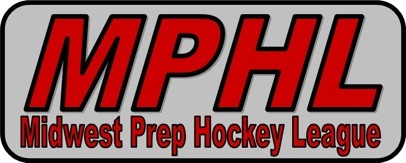 MPHL Crossover Weekend@ Gilmour Academy January 5-7  Friday, January 58:00am       Stanstead College vs. Lake Forest Academy - Rink 18:15am       Ridley College vs. Gilmour Academy - Rink 210:00am     Rothesay Netherwood School vs. St. Francis Prep - Rink 110:15am      Bishop’s College School vs. Cheshire Academy - Rink 212:00pm     Rice Memorial vs. Shady Side Academy - Rink 12:45pm       Gilmour Academy vs Rothesay Netherwood School - Rink 23:00 pm      Cheshire Academy vs. Ridley College - Rink 14:45pm       St. Francis Prep vs. Bishop’s College School - Rink 26:45pm       Rice Memorial vs. Lake Forest Academy - Rink 27:00pm       Shady Side Academy vs. Stanstead College - Rink 1Saturday, January 68:00 am.     Bishop’s College School vs Shady Side Academy - Rink 18:15 am.     Stanstead College vs Gilmour Academy - Rink 211:45am    Ridley College vs Lake Forest Academy- Rink 112:00pm    Rice Memorial vs St. Francis Prep - Rink 21:45pm      Rothesay Netherwood School vs Cheshire Academy - Rink 1    3:45pm       Gilmour Academy vs Bishop’s College School - Rink 25:30pm       Shady Side Academy vs Ridley College - Rink 17:30pm        St. Francis Prep vs Stanstead College - Rink 19:15pm       Cheshire Academy vs Rice Memorial - Rink 29:30pm       Lake Forest Academy vs Rothesay Netherwood School - Rink 1 Sunday, January 78:15am      Ridley College vs St. Francis Prep - Rink 1    10:00am    Gilmour Academy vs Rice Memorial - Rink 2          10:15am    Lake Forest College vs Bishop’s College School - Rink 112:00pm    Stanstead College vs Cheshire Academy - Rink 2  12:15pm    Rothesay Netherwood School vs Shady Side Academy - Rink 1*Home team is listed second and wears dark.